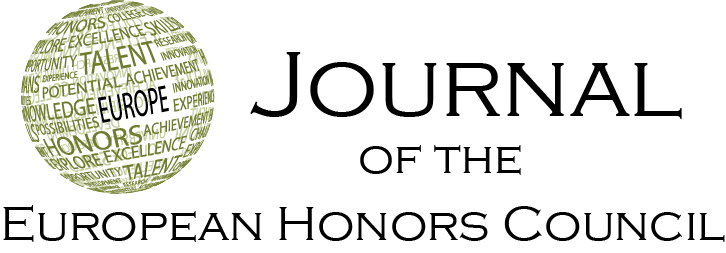 Paper / NoteTitle Firstname Lastname 1* and Firstname Lastname 2,1	Affiliation 1; e-mail@e-mail.com2	Affiliation 2; (e-mail@e-mail.com)*	Correspondence: e-mail@e-mail.comReceived: date; Accepted: date; Published: dateAbstract: (for papers only) Max 150 wordsKeywords: keyword 1; keyword 2; keyword 3 (List up to three keywords specific to a note; up to six keywords for papers)---In the main part of the manuscript, please number your sections. For example:1. Introduction2. Methods 3. Results4. Discussion5. Conclusions Bulleted lists look like this:First bulletSecond bulletThird bulletNumbered lists look like this:First itemSecond itemThird itemFigures and TablesAll figures and tables should be cited in the main text as Figure 1, Table 1, etc.Acknowledgments: They can be mentioned at the end of the main text of the manuscript. Appendix (papers only)The appendix is an optional section that can contain details supplemental to the main text. They should be labeled A, B, etc. and referenced in the main text.ReferencesReferences must be listed at the end of the manuscript. References should follow the American Psychological Association (APA) (Sixth Edition) style in alphabetical order (info can be found here: http://flash1r.apa.org/apastyle/basics/index.htm).NotesWe do not use footnotes in the Journal of the European Honors Council. Endnotes are possible, but for reasons of clarity we ask you to keep these to a minimum.